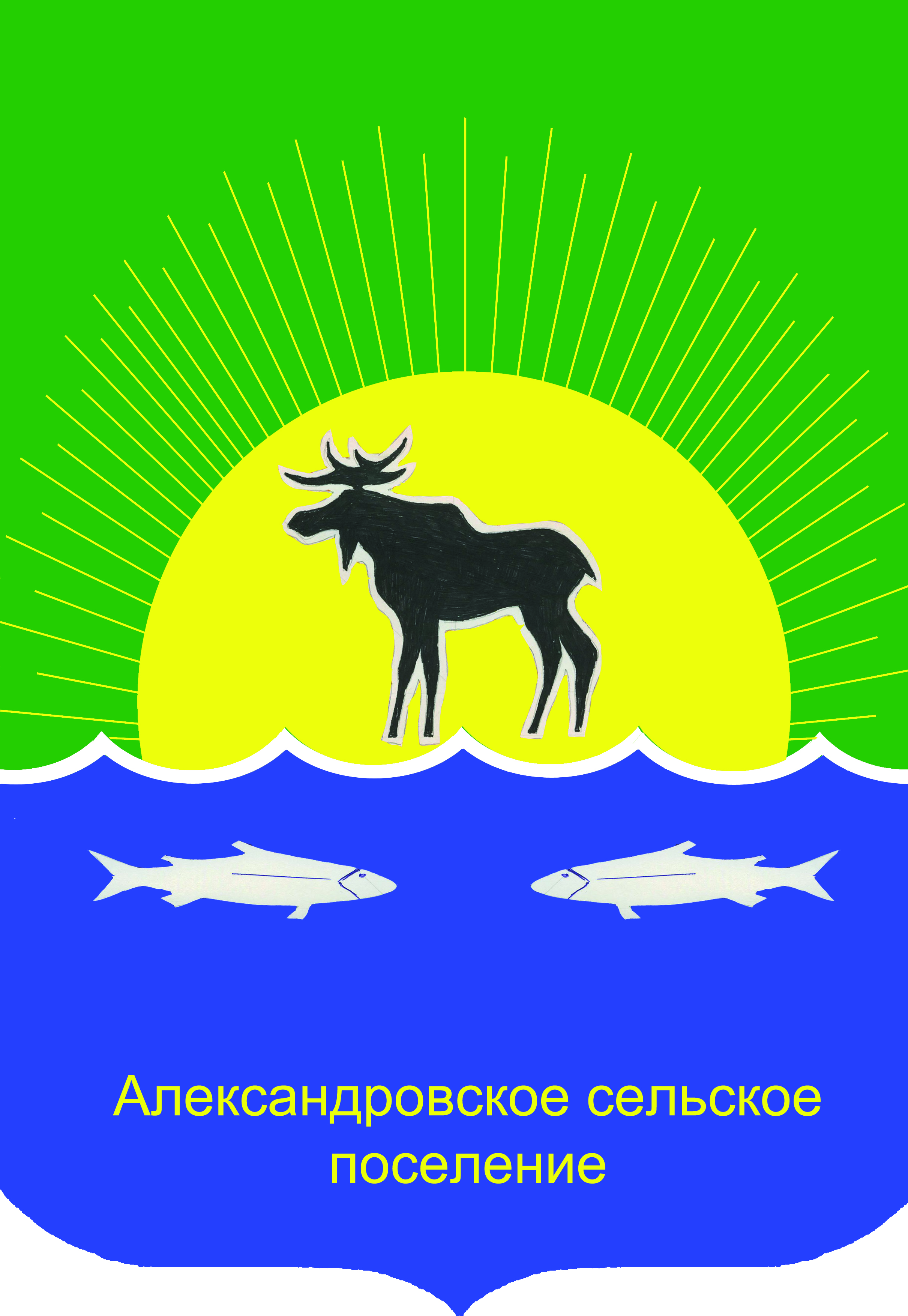 Совет Александровского сельского поселенияРЕШЕНИЕ24 .12.2019										№ 174-19-29пс. АлександровскоеРуководствуясь пунктом 6 части 1 статьи 17 Федерального закона от 06.10.2003 №131-ФЗ «Об общих принципах организации местного самоуправления в Российской Федерации»,  ст.179 Бюджетного кодекса, Уставом муниципального образования «Александровское сельское поселение»,  решением Совета поселения от 29.11.2019 № 169-19-28п «О внесении изменений  в решение Совета Александровского сельского поселения  от 24.12.2018 № 102-18-18п «О бюджете муниципального образования Александровского сельского поселения на 2019 год плановый период 2020 и 2021 годов», в целях приведения объемов средств областного, районного и местного бюджетов, отраженных в муниципальной программе «Комплексное развитие систем коммунальной инфраструктуры на территории Александровского сельского поселения на период 2013-2015 годы и на перспективу до 2023 года» в соответствие с выделенными ассигнованиями на реализацию программных мероприятий из областного, районного и местного бюджетов, Совет Александровского сельского поселения РЕШИЛ:1.	Внести в муниципальную программу «Комплексное развитие систем коммунальной инфраструктуры на территории Александровского сельского поселения на период 2013-2015 годы и на перспективу до 2023 года» (далее – Программа), утвержденную решением Совета Александровского сельского поселения от 30.01.2013 № 31-13-6п изменения согласно приложению: 2.	Настоящее решение вступает в силу со дня его официального опубликования (обнародования) в установленном законодательством порядке.3. 	Контроль за исполнением настоящего решения возложить на заместителя Главы поселения И.А.Герцена.Глава Александровского сельского поселения, исполняющий полномочия председателя СоветаАлександровского сельского поселения    		__________________ В.Т.Дубровин                                                                                                          Приложение к решению Совета Александровского                                                                                                   сельского поселения         от 24.12.2019  №  174-19-29п        1) Раздел «Объем финансирования муниципальной программы» паспорта Программы изложить в актуальной редакции:2) В разделе 5.1. Водоснабжение, в таблицу № 16 «Перечень мероприятий по новому строительству, реконструкции (модернизации) системы водоснабжения» в 2019 году внести следующие изменения:- в строке 39.3 «До устройство станции обезжелезивания в д.Ларино» цифры «10,0» заменить цифрами «8,35» из средств бюджета поселения.- в строке итого цифры «593,980» заменить цифрами «592,33»;- в строке «ИТОГО за период 2013-2023гг.» цифры «82 048,770», заменить цифрами «82 047,12»;- в строке «Финансовые потребности, необходимые для реализации Программы, составят за период реализации Программы в части водоснабжения» цифры «82 048,770» заменить на цифры «82 047,12»- в 2019 году цифры «593,980» заменить на цифры «592,33»- в таблицу «Источники обеспечивающие финансирование программы» изложить в актуальной редакции                                                                                             Таблица № 172)В разделе 5.3. Теплоснабжение, в таблицу № 20 «Перечень организационно-технических мероприятий по совершенствованию работы котельных поселения (реконструкция, модернизация)» в 2019 году внести следующие изменения:а) в строке 60.4 «Режимная наладка котлового оборудования», цифры «408,528» заменить цифрами «237,75» из средств Александровского района;б) в строке 60.7 «Проведение капитального ремонта объектов коммунальной инфраструктуры в целях подготовки хозяйственного комплекса Томской области к безаварийному прохождению отопительного сезона», цифры «1769,362» заменить цифрами «1681,462» из средств областного бюджета, цифры «368,323» заменить цифрами «350,329»  из средств Александровского района;в) добавить мероприятия следующего содержания:	- в строке итого цифры «12 551,803» заменить цифрами «12 645,591»;- в строке «ИТОГО за период 2013-2023гг.» цифры «49 807,792», заменить цифрами «49 901,58».- По тексту раздела 5.3. Программы «Финансовые потребности, необходимые для реализации Программы, составят за период реализации программы в части теплоснабжения. цифры «64 509,411», заменить цифрами «64 603,199» в т.ч.:В 2019г. – цифры «12 941,803» заменить цифрами «13 035,591»;- таблицу №22 «Источники обеспечивающие финансирование программы, тыс. руб.» изложить в актуальной редакции: 3)В разделе 5.4. Электроснабжение, в таблицу № 23 «Перечень мероприятий по модернизации (реконструкции) системы электроснабжения» в 2019 году внести следующие изменения:а) добавить мероприятия следующего содержания:	- в строке итого цифры «0,00» заменить цифрами «3 638,7»;- в строке «ИТОГО за период 2013-2023гг.» цифры «7 418,35», заменить цифрами «11 057,05».- По тексту раздела 5.4. Финансовые потребности, необходимые для реализации Программы, составят за период реализации Программы в части электроснабжения цифры «7 418,35», заменить цифрами «11 057,05» в т.ч.:В 2019г. – цифры «0,00» заменить цифрами «3 638,7»;- таблицу №24 «Источники обеспечивающие финансирование программы» изложить в следующей редакции:ПОЯСНИТЕЛЬНАЯ ЗАПИСКА К ПРОЕКТУ РЕШЕНИЯ от декабря 2019г           Необходимость внесения изменений в решение Совета Александровского сельского поселения «Об утверждении МП «Комплексное развитие систем коммунальной инфраструктуры на территории Александровского сельского поселения на период 2013-2015 годы и на перспективу до 2023 года», утвержденную решением Совета Александровского сельского поселения от 30.01.2013 № 31-13-6п, возникла в связи с  изменениями  финансирования и внесением новых мероприятий в бюджете Александровского сельского поселения в 2019 году.              1) Раздел «Объем финансирования муниципальной программы» паспорта Программы изложить в актуальной редакции:2) В разделе 5.1. Водоснабжение, в таблицу № 16 «Перечень мероприятий по новому строительству, реконструкции (модернизации) системы водоснабжения» в 2019 году внести следующие изменения:- в строке 39.3 «До устройство станции обезжелезивания в д.Ларино» цифры «10,0» заменить цифрами «8,35» из средств бюджета поселения.- в строке итого цифры «593,980» заменить цифрами «592,33»;- в строке «ИТОГО за период 2013-2023гг.» цифры «82 048,770», заменить цифрами «82 047,12»;- в строке «Финансовые потребности, необходимые для реализации Программы, составят за период реализации Программы в части водоснабжения» цифры «82 048,770» заменить на цифры «82 047,12»- в 2019 году цифры «593,980» заменить на цифры «592,33»- в таблицу «Источники обеспечивающие финансирование программы» изложить в актуальной редакции                                                                                             Таблица № 172)В разделе 5.3. Теплоснабжение, в таблицу № 20 «Перечень организационно-технических мероприятий по совершенствованию работы котельных поселения (реконструкция, модернизация)» в 2019 году внести следующие изменения:а) в строке 60.4 «Режимная наладка котлового оборудования», цифры «408,528» заменить цифрами «237,75» из средств Александровского района;б) в строке 60.7 «Проведение капитального ремонта объектов коммунальной инфраструктуры в целях подготовки хозяйственного комплекса Томской области к безаварийному прохождению отопительного сезона», цифры «1769,362» заменить цифрами «1681,462» из средств областного бюджета, цифры «368,323» заменить цифрами «350,329»  из средств Александровского района;в) добавить мероприятия следующего содержания:	- в строке итого цифры «12 551,803» заменить цифрами «12 645,591»;- в строке «ИТОГО за период 2013-2023гг.» цифры «49 807,792», заменить цифрами «49 901,58».- По тексту раздела 5.3. Программы «Финансовые потребности, необходимые для реализации Программы, составят за период реализации программы в части теплоснабжения. цифры «64 509,411», заменить цифрами «64 603,199» в т.ч.:В 2019г. – цифры «12 941,803» заменить цифрами «13 035,591»;- таблицу №22 «Источники обеспечивающие финансирование программы, тыс. руб.» изложить в актуальной редакции: 3)В разделе 5.4. Электроснабжение, в таблицу № 23 «Перечень мероприятий по модернизации (реконструкции) системы электроснабжения» в 2019 году внести следующие изменения:а) добавить мероприятия следующего содержания:	- в строке итого цифры «0,00» заменить цифрами «3 638,7»;- в строке «ИТОГО за период 2013-2023гг.» цифры «7 418,35», заменить цифрами «11 057,05».- По тексту раздела 5.4. Финансовые потребности, необходимые для реализации Программы, составят за период реализации Программы в части электроснабжения цифры «7 418,35», заменить цифрами «11 057,05» в т.ч.:В 2019г. – цифры «0,00» заменить цифрами «3 638,7»;- таблицу №24 «Источники обеспечивающие финансирование программы» изложить в следующей редакции:О внесении изменений в муниципальную программу «Комплексное развитие систем коммунальной инфраструктуры на территории Александровского сельского поселения на период 2013-2015 годы и на перспективу до 2023 года»Объем финансирования муниципальной ПрограммыОбъем финансирования Программы составляет 157 707,398 тыс. руб., в том числе:2013 г. –9 266,3тыс. руб.2014 г. –35 627,18тыс. руб.2015г. – 6 255,275. руб.2016 г. – 6 023,979 тыс. руб.2017 г. – 9 633,22 тыс. руб.2018г. – 15 205,272 тыс. руб.2019 г. – 17 266,622 тыс. руб.2020 г. – 1220,0 тыс. руб.2021 г. – 720,0 тыс. руб.2022 г. – 0,00 тыс. руб.2023 г. – 56 489,55 тыс. руб.Год реализации программыБюджет Александровского сельского поселенияБюджет Александровского районаОбластной бюджет2013 год551,02 321,202014 год685,85853,6118 362,72015 год697,52639,97602016 год1088,4941794,302017 год401,4002018 год329,29002019 год198,35393,9802020 год100002021 год100002022 год0002023 год0046 529,55ИТОГО4 151,83413 003,06664 892,25Доля финансирования, %5,06%15,85%79,09%60.8Ремонт кирпичной кладки наружной стены на объекте: «Котельная № 6»66,146 тыс.руб.Средства Александровского сельского поселения60.9Субсидия на создание и функционирование МКП «ТВС» Александровского сельского поселение284,314 тыс.руб.Средства Александровского сельского поселения60.10Транспортные услуги20,0 тыс.руб.Средства Александровского сельского поселенияГод реализации программыБюджет Александровского сельского поселенияБюджет Александровского районаОбластной бюджет2013 год1786,242800,002014 год2794,6278000,002015 год2917,7990,000,002016 год1936,6851204,50,002017 год754,4177260,7621216,6432018 год790,02214085,96-2019 год1 031,4610 322,6691 681,4622020 год1120--2021 год620--2022 год---2023 год3000--ИТОГО16 751,20344 953,8912 898,105Доля финансирования, %25,929%69,585%4,486%34.2Субсидия на финансовое обеспечение затрат, необходимых для погашения просроченной задолженности за потребленную электроэнергию МУП, осуществляющих выработку тепловой электроэнергии на территории Александровского района3 638,7 тыс.руб.Средства Александровского районаГод реализации программыБюджет Александровского сельского поселенияБюджет Александровского районаОбластной бюджет2013 год0327,90,002014 год130,450,000,002015 год0,000,000,002016 год0,000,000,002017 год0,000,000,002018 год0,000,000,002019 год0,003 638,70,002020 год0,000,000,002021 год0,000,000,002022 год0,000,000,002023 год69600,000,00ИТОГО7090,453 966,60,00Доля финансирования, %64,126%35,874%0,00%Объем финансирования муниципальной ПрограммыОбъем финансирования Программы составляет 157 707,398 тыс. руб., в том числе:2013 г. –9 266,3тыс. руб.2014 г. –35 627,18тыс. руб.2015г. – 6 255,275. руб.2016 г. – 6 023,979 тыс. руб.2017 г. – 9 633,22 тыс. руб.2018г. – 15 205,272 тыс. руб.2019 г. – 17 266,622 тыс. руб.2020 г. – 1220,0 тыс. руб.2021 г. – 720,0 тыс. руб.2022 г. – 0,00 тыс. руб.2023 г. – 56 489,55 тыс. руб.Год реализации программыБюджет Александровского сельского поселенияБюджет Александровского районаОбластной бюджет2013 год551,02 321,202014 год685,85853,6118 362,72015 год697,52639,97602016 год1088,4941794,302017 год401,4002018 год329,29002019 год198,35393,9802020 год100002021 год100002022 год0002023 год0046 529,55ИТОГО4 151,83413 003,06664 892,25Доля финансирования, %5,06%15,85%79,09%60.8Ремонт кирпичной кладки наружной стены на объекте: «Котельная № 6»66,146 тыс.руб.Средства Александровского сельского поселения60.9Субсидия на создание и функционирование МКП «ТВС» Александровского сельского поселение284,314 тыс.руб.Средства Александровского сельского поселения60.10Транспортные услуги20,0 тыс.руб.Средства Александровского сельского поселенияГод реализации программыБюджет Александровского сельского поселенияБюджет Александровского районаОбластной бюджет2013 год1786,242800,002014 год2794,6278000,002015 год2917,7990,000,002016 год1936,6851204,50,002017 год754,4177260,7621216,6432018 год790,02214085,96-2019 год1 031,4610 322,6691 681,4622020 год1120--2021 год620--2022 год---2023 год3000--ИТОГО16 751,20344 953,8912 898,105Доля финансирования, %25,929%69,585%4,486%34.2Субсидия на финансовое обеспечение затрат, необходимых для погашения просроченной задолженности за потребленную электроэнергию МУП, осуществляющих выработку тепловой электроэнергии на территории Александровского района3 638,7 тыс.руб.Средства Александровского районаГод реализации программыБюджет Александровского сельского поселенияБюджет Александровского районаОбластной бюджет2013 год0327,90,002014 год130,450,000,002015 год0,000,000,002016 год0,000,000,002017 год0,000,000,002018 год0,000,000,002019 год0,003 638,70,002020 год0,000,000,002021 год0,000,000,002022 год0,000,000,002023 год69600,000,00ИТОГО7090,453 966,60,00Доля финансирования, %64,126%35,874%0,00%